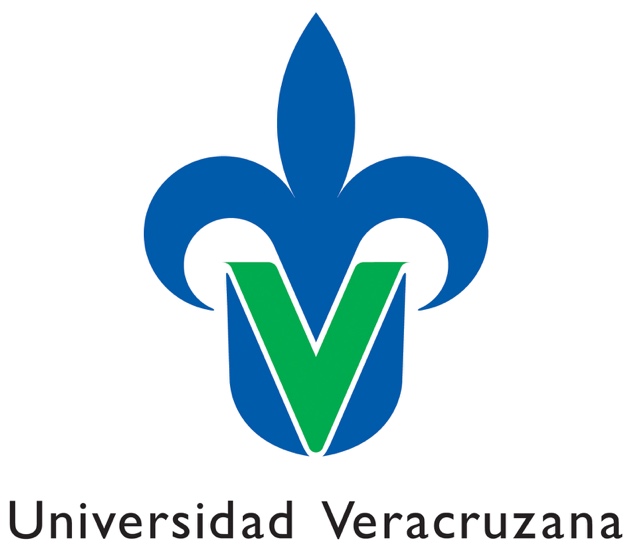 Dirección de Relaciones Internacionales Plaza vacante o de nueva creación para docente de asignatura de (experiencia educativa) Centros de Idiomas y de Inglés I y II de AFBG.	Periodo Febrero – Julio 2018Guía para el examen de oposiciónNoviembre 2017 ContenidoGuía para el examen de oposición Para ocupar plaza vacante o de nueva creación para docente de asignatura (experiencia educativa)Marco Normativo: Estatuto del Personal Académico: títulos segundo y tercero.https://www.uv.mx/legislacion/files/2016/12/Estatuto-del-Personal-Academico-141206.pdfPresentaciónLa Guía para el examen de oposición es un documento estructurado con apego a la normatividad universitaria vigente, atendiendo primordialmente a lo dispuesto por el Estatuto del Personal Académico, para orientar la participación de los aspirantes y funciones de autoridades y cuerpos colegiados en el examen de oposición. Contiene la definición del examen, los procedimientos que se efectúan antes, durante y después del mismo, así como la Tabla de indicadores, puntajes y ponderaciones correspondientes, además de la descripción y evidencias requeridas para acreditarlos.Definición del examenEl examen de oposición es parte fundamental del proceso de selección del personal académico para obtener una plaza vacante o de nueva creación como docente, investigador o técnico académico de tiempo completo. A través de éste, se evalúan la capacidad y los antecedentes académicos y profesionales de los aspirantes. Consta de un concurso de méritos académicos y una demostración práctica de conocimientos (evaluación demostrativa) ante un jurado designado por el Consejo Técnico u Órgano equivalente. La evaluación de méritos académicos incluye la evaluación de los siguientes aspectos: formación y actualización académica, antecedentes de desempeño académico y experiencia profesional. Por su parte, la demostración práctica de conocimientos consiste en la exposición escrita de un tema y la disertación oral del mismo. Procedimientos previos al examen de oposiciónLas autoridades universitarias de la entidad académica (Titular o Secretario) tienen la responsabilidad de que el proceso de examen de oposición se cumpla en todos y cada uno de sus términos y conforme a la normatividad universitaria. Por ello, con el propósito de garantizar la imparcialidad, y con fundamento en los artículos 307, 336 fracción VI, y relativos del Estatuto General de la Universidad, los integrantes del Consejo Técnico u Órgano Equivalente de la entidad o dependencia, las autoridades universitarias (unipersonales) y funcionarios, así como toda persona que desempeñe un empleo, cargo o comisión con atribuciones de mando o manejen o apliquen recursos económicos en la Universidad Veracruzana, deberán excusarse por escrito de intervenir, conocer, participar o incidir en cualquier forma de todas y cada una de las partes del proceso relativo a la presente convocatoria, cuando tengan algún interés personal, familiar o de afinidad o para terceros con los que tenga relaciones profesionales, laborales o de negocios, o para socios o sociedades de las que formen o hayan formado parte, desde el momento en que el interesado se entere del contenido de la convocatoria. El no excusarse será causa de responsabilidad en términos a lo advertido por el artículo 337 del citado ordenamiento, además de lo previsto en la Ley Orgánica de la misma Universidad.  El escrito de excusa deberá presentarse ante el Área Académica o Dirección General correspondiente un día hábil posterior a la fecha de publicación de la presente convocatoria en el portal institucional de la Universidad. El no excusarse será causa de responsabilidad en términos a lo advertido por el artículo 337 del Estatuto General, además de las previstas en la Ley Orgánica de la misma Universidad.Los perfiles docentes requeridos en las convocatorias de las experiencias educativas vacantes, serán los establecidos en los programas de las experiencias educativas avalados por las academias respectivas y registradas en el Sistema Institucional de Información Universitaria (SIIU). Corresponde al requisito de calificación profesional del docente que ha de impartir la experiencia educativa. El nombramiento del jurado, el tema y las características de la demostración práctica de conocimientos también son responsabilidad del Consejo Técnico u Órgano equivalente, que deberá sesionar para establecerlo. Un día después de celebrada la sesión, el Titular de la entidad, deberá enviar a la Dirección General correspondiente copia del acta levantada que incluya también la justificación de la selección de los miembros del jurado, a partir de la afinidad de su perfil y el nivel de estudios requerido para la plaza convocada. El Consejo Técnico u Órgano equivalente establece también el tema a desarrollar por los aspirantes para la demostración práctica de conocimientos, el cual deberá derivar de las necesidades de los planes de estudio y las experiencias educativas de los mismos, ser afín con la función a desarrollar en la plaza convocada y congruente con el perfil requerido y las actividades a realizar.El jurado para evaluar el examen de oposición, deberá estar compuesto por tres o cinco miembros titulares y suplentes que deberán contar con el nivel de estudios requerido para la plaza que se convoca y un perfil profesional afín o similar. De no existir personal con tales características y para el sólo efecto de integrar el jurado, se solicitará personal académico de otras entidades de la Universidad u otras instituciones educativas. Cuando el jurado esté formado por tres miembros, sólo uno podrá ser integrante del Consejo Técnico u Órgano equivalente, y cuando sean cinco, hasta dos podrán ser parte del mismo. El Estatuto del Personal Académico, permite que en aquellos casos en que el número de académicos impida cumplir con esto, puedan coincidir los integrantes del jurado con los miembros de ese cuerpo colegiado. El Titular de la entidad académica o dependencia, notificará a los miembros del jurado su designación, las características de la demostración práctica y el tema.Todos los documentos señalados en la convocatoria como requisitos de participación serán entregados en formato electrónico y presentados en original, para su cotejo, al titular o secretario de entidad académica en la que se convoca la plaza. Dicha documentación y las evidencias de desempeño para el concurso de méritos, deberá integrarlas el aspirante en una carpeta identificada con su nombre en el orden y forma en que se describen en la Convocatoria en la sección de requisitos y en la presente Guía para el Examen de Oposición.El titular de la entidad académica deberá Verificar el cumplimiento de los requisitos establecidos en la convocatoria respectiva. En el caso de que no convocante no admita algún(os) documento(s) que el aspirante considere deben formar parte del expediente de admisión, quien recibe, tiene el deber de extender un documento donde de manera fundada y motivada, argumente la razón por la que no se admite(n) el(los) documento(s).Cada documento recibido y cotejado se consignará en una ficha de recepción de documentos, misma que será firmada de recibido por el Titular de la entidad y por el aspirante, quién recibirá una copia como comprobante de entrega.En caso de que el interesado presente algún inconveniente en cuanto a los días y el horario para entregar sus documentos en la entidad que convoca la plaza, o en su caso, en cuanto a cualquier otra disposición o condición señalada en la convocatoria respectiva, deberá acudir al Área Académica o Dirección General correspondiente para que se le oriente y atienda.Para quien no radique en territorio del estado de Veracruz o se encuentre temporalmente fuera de él y tenga interés en participar, podrá enviar, en las fechas y horario señalados en la convocatoria, los documentos requisitos de participación y las evidencias de desempeño para el concurso de méritos en forma digital por correo electrónico a la dirección del titular de la entidad convocante. Una vez enviados, la autoridad universitaria notificará la recepción de los mismos, para que posteriormente, se presenten personalmente (previa cita) un día hábil anterior a la fecha de inicio del examen de oposición para concluir con el proceso de recepción y validación que marca la convocatoria.Una vez que el interesado demuestre que cumple con los requisitos de participación, será considerado aspirante.Los aspirantes deberán recibir, cuando menos con dos días hábiles de anticipación a la fecha de la celebración del examen de oposición, un comunicado institucional a través del cual se les dé a conocer el número de jurados, las características de la demostración práctica, el tema que presentará por escrito, así como el tiempo del que dispondrá para presentarlo en la disertación oral.La Secretaría Académica, a través del Área Académica o Dirección General correspondiente, conforme a lo establecido por el artículo 63 del Estatuto del Personal Académico, analizará si la documentación presentada por los interesados para participar en el examen de oposición, se apegó a lo establecido por la presente Guía para el Examen de Oposición y a la convocatoria respectiva y si respalda, confirma o corresponde a los requisitos de participación y al perfil convocado. En caso contrario, la Secretaría Académica, a través del Área Académica o Dirección General correspondiente, en el marco de lo dispuesto por el artículo 50 del Estatuto del Personal Académico, determinará no admitir la participación del aspirante y declarará invalidada su participación no obstante la etapa en la que se encuentre el proceso, quedando sin efectos como si no hubiera participado.Procedimientos en el Examen de oposiciónEn la fecha y hora señaladas para iniciar el examen, el Titular de la entidad deberá entregar a los miembros del jurad, los archivos electrónicos que componen el expediente  de los aspirantes así como los instrumentos para celebrar el examen de oposición: ficha de recepción de documentos, ficha de evaluación de la demostración práctica de conocimientos en sus fases de trabajo escrito y disertación oral o práctica, según sea el caso, para cada miembro del jurado; una ficha de concentración de puntaje individual por cada aspirante y el acta de examen de oposiciónLa evaluación de méritos académicos incluye la evaluación de la formación y actualización académica, antecedentes de desempeño académico y experiencia profesional. Es un ejercicio colegiado entre los miembros del jurado quienes registrarán la puntuación a partir de la documentación presentada por el aspirante y en apego a las descripciones y requerimientos establecidos en las secciones correspondientes de la presente Guía.La fase de demostración práctica de conocimientos consiste en la presentación escrita de un tema del programa de la experiencia educativa convocada y la disertación oral del mismo. El aspirante deberá presentarse puntualmente a la demostración práctica el día, hora y sitio señalados y entregar el documento escrito a cada uno de los miembros del jurado antes de iniciar la disertación oral. En esta fase cada aspirante contará con al menos veinte minutos para su exposición.Para garantizar la transparencia, esta fase del proceso deberá ser pública y tener como evidencia la videograbación de la sesión. Deberán ser invitados los alumnos, quienes podrán emitir una opinión conjunta que deberá ser valorada expresamente por el jurado. La no asistencia de los alumnos no impedirá la celebración del examen. La fase demostrativa es fundamental, por lo que si el aspirante no se presenta a ella, queda sin efecto su participación.Cada miembro del jurado, llenará la ficha de la demostración práctica de conocimientos en sus fases de trabajo escrito y disertación oral, consignando la calificación y la justificación de la misma. La evaluación de esta fase, resulta del promedio de los puntajes asignados por cada miembro del jurado.La Ficha de concentración de puntaje individual, es el documento que integra las puntuaciones de las dos fases que componen el examen (méritos académicos y demostración práctica de conocimientos), en sus diferentes indicadores y variables. Cada indicador tiene un límite de 100 puntos y le corresponde una ponderación determinada.En el Formato de Acta de examen de oposición, además de completar debidamente los espacios en blanco, se deberán consignar los nombres y el resultado total obtenido por los aspirantes y las observaciones necesarias que fundamentan el puntaje asignado y en consecuencia el resultado obtenido. Deberá firmarse por todos los miembros del jurado y se emitirá dentro de los tres días hábiles posteriores a la conclusión del examen de oposición, junto con las fichas de concentración de puntaje individual de cada aspirante, los archivos electrónicos que contienen la documentación curricular y los trabajos escritos.Una vez recibido, el Titular de la entidad académica, lo turnará de inmediato a la Secretaría Académica por conducto de la Dirección General correspondiente para que revise el cumplimiento puntual del proceso en todos sus términos.Se consideran superados los puntajes mínimos del resultado total cuando se obtienen 428 puntos, siendo ganador quien obtiene el mayor puntaje. Si ninguno de los aspirantes reúne el puntaje mínimo requerido, el jurado declarará desierto el examen de oposición.Cuando el resultado presente empate para dos o más concursantes, se considerará como ganador quien haya obtenido el mayor puntaje total sin ponderaciones; si a pesar de ello el empate persiste, se deberán aplicar los criterios establecidos en el Artículo 62 del Estatuto del Personal AcadémicoProcedimientos posteriores al examen de oposiciónLa Secretaría Académica a través de la Dirección General del Área Académica correspondiente, conforme a lo establecido por el artículo 63 del Estatuto del Personal Académico, analiza la documentación presentada por el titular de la entidad respecto a los procedimientos del examen de oposición, verifica su apego a lo establecido por la presente Guía para el Examen de Oposición y a la convocatoria respectiva. De existir violaciones manifiestas, la Dirección General correspondiente emitirá las recomendaciones procedentes al Titular de la entidad para que las atienda en un plazo no mayor a dos días. Atendidas las recomendaciones, se autorizará la publicación de los resultados. 	En el supuesto de que existieran violaciones que no pudieran subsanarse de acuerdo a los términos y condiciones de la presente Guía y a la convocatoria correspondiente o al propio Estatuto del Personal Académico, la Secretaría Académica, a través de las Áreas Académicas o Direcciones Generales correspondientes, podrá declarar inválido el proceso en cualquier momento del mismo y dejarlo sin efecto. En todo caso la Secretaría Académica, informará al área respectiva de la Universidad si lo que originó la invalidación del proceso fue consecuencia de un irregular actuar de alguna autoridad universitaria para que se determine lo procedente. Si lo que originó la invalidación del proceso lo constituyó algún incumplimiento de los aspirantes a los términos y condiciones de la convocatoria, la Secretaría Académica, a través de las Áreas Académicas o Direcciones Generales correspondientes, se reservará su derecho para que la plaza convocada se declare vacante y las participaciones desiertas y en el momento que las condiciones académicas y presupuestales disponibles, sean oportunas se efectué nuevamente el proceso.El aspirante podrá hacer uso del recurso de inconformidad establecido en el artículo 64 del Estatuto del Personal Académico, cuando así lo considere procedente y le asista el derecho conforme a la legislación universitaria aplicable.De no existir inconformidad al examen de oposición o ya resuelta la misma, el Titular de la entidad académica en un plazo no mayor de dos días hábiles, remitirá las propuestas correspondientes del personal académico a la Secretaría Académica o Direccion general Correspondiente, se evalúen y dictaminen las propuestas y se turnen a la Dirección General de Recursos Humanos para trámite de pago, anexando los documentos curriculares. La Secretaría Académica a través del Área Académica o Dirección General correspondiente estará a cargo de la organización, supervisión y seguimiento de las acciones relacionadas con el proceso de selección de personal académico, o en su caso la determinación de las situaciones no previstas, en el marco de lo que dispone la legislación universitaria.Esquema de evaluaciónEl esquema de evaluación del examen de oposición se basa en el reconocimiento de productos y actividades académicos de apoyo a las funciones académicas. 	La evaluación se organiza en dos categorías: la evaluación de méritos académicos y la evaluación de la demostración práctica de conocimientos. A la categoría méritos académicos le corresponden tres dimensiones: 1. Formación y actualización académica, 2. Antecedentes de desempeño académico, y 3. Experiencia profesional relacionada con el perfil académico profesional requerido. Por su parte, la demostración práctica de conocimientos se compone de dos dimensiones: trabajo escrito y disertación oral. 	Cada dimensión se integra de uno o varios indicadores: 1. Formación y actualización académica se integra de los indicadores: 1.1 Grado académico; 1.2 Formación y actualización, y 1.3 Certificación de un idioma adicional al español. A la dimensión 2. Antecedentes de desempeño académico, le corresponden los indicadores: 2.1 Experiencia docente; 2.2 Producción derivada de investigación o creación artística; 2.3 Participación en trabajo recepcional; 2.4 Gestión académica, y 2.5 Tutorías. Por su parte a la dimensión 3. Experiencia profesional relacionada con el perfil académico profesional requerido, le corresponde el indicador 3.1 Experiencia profesional relacionada con el perfil convocado. Los indicadores a su vez, pueden tener una o más variables.	A cada variable se le aplica la puntuación correspondiente. El puntaje máximo por indicador es de 100; el resultado se multiplica por el valor de la ponderación establecida para ese indicador. La calificación final resulta de la suma del valor ponderado de todos los indicadores.Descripción de los indicadores de evaluación y evidencias requeridasMÉRITOS ACADÉMICOSFormación y actualización académica1.1 Grado académico (para acreditación del perfil convocado y evaluación)
Corresponde a la acreditación de la formación académica obtenida por el aspirante. Se considera la Candidatura de Doctorado siempre que no tengan más de un año de haber concluido los créditos del posgrado.Evidencias requeridas para demostrar perfil e indicadores de evaluaciónTítulo profesional de licenciatura y cédula profesional de licenciatura expedida por la Dirección General de Profesiones de la SEP.Título o documento que acredite el posgrado y cédula profesional de posgrado expedida por la Dirección General de Profesiones de la SEP.
Consideraciones:Excepcionalmente y solo con el propósito de dar cumplimiento a los términos de los requisitos de participación que permita la continuidad de los procesos propios de la presente convocatoria, es que en el caso de no contar con la cédula profesional para acreditar el posgrado, tratándose de estudios en México, se podrá cubrir dicho requisito con la presentación de una constancia o folio que acredite el trámite y la gestión ante la Dirección General de Profesiones o la Coordinación de Profesiones del Estado. En igual sentido, tratándose de los estudios en el extranjero, deberán presentarse los documentos que acreditan el posgrado debidamente apostillado y revalidado ante la Secretaría de Educación Pública o la Secretaría de Educación de Veracruz. El cumplimiento de este requisito bajo esta excepción, será válido hasta la fecha de contratación para la ocupación de la plaza por la que se concursa. En el caso de que el ganador del examen de oposición no entregue la cédula profesional para acreditar el posgrado, su participación se considerará inválida y no procederá su contratación.Las candidaturas tanto de Maestría como de Doctorado requieren la presentación del certificado de estudios del posgrado. Se considerarán siempre que no tengan más de un año de haber concluido el total de los créditos del Programa Educativo (pe), debiendo demostrar que está en proceso de obtención del grado mediante constancia del tutor, avalada por el director de la entidad.Para los posgrados de calidad se deberá presentar constancia emitida por la Dirección de la entidad académica que ofrece el posgrado en donde se exprese que durante el tiempo que cursó y acreditó el programa de posgrado estuvo incorporado al Programa Nacional de Posgrado de Calidad o su equivalente en otro país.Los grados académicos no son sumativos, sólo tiene valor el máximo obtenido.1.2 Formación y actualización académica. Últimos cinco años (de noviembre de 2012 a la fecha de emisión de la convocatoria)Corresponden a los procesos de formación docente y actualización disciplinar. Se consideran los cursos con duración mínima de 20 horas y los diplomados con duración mínima de 120 horas. En ambos casos se requiere la acreditación en programas formales de la Universidad Veracruzana o de otras Instituciones de Educación Superior, públicas o privadas que tengan reconocimiento de validez oficial; también se consideran los emitidos por los Consejos y Colegios u organismos nacionales e internacionales reconocidos. En este indicador se reconocerá la estancia post doctoral concluida.Evidencias requeridasCursos, talleres o diplomados acreditados. Presentar constancia que especifique el nombre del evento, nombre del programa al que corresponde, número de horas y la fecha de realización.Estancia post doctoral. Presentar constancia de la realización de la estancia expedida por la instancia académica de la institución en donde se realizó, que especifique el programa al que corresponde y fechas de realización.1.3 Certificación vigente en el dominio del idioma inglés u otros idiomasSe refiere al documento que avala la certificación del dominio de un idioma, emitido por instituciones públicas o privadas con reconocimiento para este tipo de certificaciones basadas en el Marco Común Europeo de Referencia para las Lenguas (mcer) son las siguientes:Además de las certificaciones nacionales e internacionales en otros idiomas que avalen un nivel lingüístico de B2 en adelante.Evidencias requeridasDocumento que avala la certificación.Antecedentes de desempeño académicoExperiencia docente2.1.1 Docencia en Instituciones de Educación SuperiorTrabajo docente con valor curricular en un plan de estudios en Instituciones de Educación Superior públicas o privadas que tengan reconocimiento de validez oficial y se encuentren registrados ante la Secretaría de Educación Pública. Se valora por los años de desempeño. Los periodos comprobados se consideran de manera acumulable por año.Evidencias requeridasConstancia que acredite la experiencia docente impartida, en la que se especifique el nombre de la asignatura o experiencia educativa, nivel (licenciatura, maestría o doctorado), número de horas/semana/mes, número de créditos y el periodo (semestre, cuatrimestre, trimestre, bimestre, Intersemestre, etcétera).2.1.2 Resultado de la evaluación del desempeño docente por estudiantes. Último año incluye los periodos Agosto 2016 – Enero 2017 Febrero - Julio 2017.Corresponde a los resultados de los ejercicios de evaluación al desempeño docente que realizan las ies. Se considera el último año. Evidencias requeridas Para docentes de la Universidad Veracruzana. Copia del reporte individual de la evaluación del desempeño docente publicado en el portal MiUV (Sección Departamento de Evaluación Académica).De otras ies. Constancia expedida por la institución en la que impartió docencia en donde se señale el resultado de la evaluación del desempeño docente por estudiantes. Para fines de equivalencia se requiere que la constancia incluya la escala utilizada.2.1.3 Productos académicos de innovación en la docenciaSon productos académicos resultantes de la documentación de iniciativas para innovar la práctica docente. Provienen de la realización de proyectos, casos o problemáticas reales, en los que se hubiera vinculado el trabajo de los estudiantes con los avances, metodologías y/o resultados de investigación en los campos disciplinar y profesional. Documenta los beneficios didácticos del uso de las tecnologías de información y comunicación generales y especializadas del campo profesional para el desarrollo de los contenidos y en la construcción de ambientes y oportunidades de aprendizaje de los estudiantes. Para los Centros de Idiomas se considerarán, entre otros, la elaboración del examen diagnóstico en línea, los exámenes de clasificación en línea, recursos didácticos basados en el uso de tecnología de información y comunicación para el aprendizaje de lenguas.Evidencias requeridasConstancia emitida por el Director de la entidad en el que se mencione el nombre del producto educativo innovador en que ha participado el académico, nombre de la experiencia educativa y mención de la fecha en que el Consejo Técnico u Órgano equivalente dio su aval de cumplimiento satisfactorio en beneficio del aprendizaje de los estudiantes. O bien, constancia emitida por la autoridad equivalente en otras ies.Producción derivada de investigación o creación artística en versiones impresas, digitales o electrónicas. Últimos cinco años (de Noviembre de 2012 a la fecha de emisión de la convocatoria)Productos generados como resultado de procesos de investigación o de creación tales como artículos, libros y capítulos de libro.2.2.1. Artículo en revistas indexadas contenidas en el Journal Citation Reports (JCR) y en el Índice de Revistas Mexicanas de Investigación Científica y Tecnológica (IRMICT)2.2.2 Artículo en revistas periódicas con arbitraje e ISSN no incluidas en el JCR o IRMICT2.2.3 Artículo de divulgación publicado en revista con arbitraje e ISSNEvidencias requeridas para indicadores 2.2.1, 2.2.2 y 2.2.3Publicación impresa.Artículo publicado: ejemplar de la revista o bien, copia del artículo que incluya la portada, el índice y la página legal de la revista. Artículos por publicar: copia del artículo completo y carta de aceptación del comité editorial donde se mencione el issn asignado.Publicación en formatos digitales (cd, dvd). Artículo publicado: en el formato correspondiente, ejemplar de la revista o bien, copia del artículo que incluya la portada, el índice y la página legal de la revista. Artículos por publicar: copia del artículo completo y carta de aceptación del comité editorial donde se mencione el issn asignado. Publicación electrónica.Artículo publicado: dirección electrónica en la que se encuentra disponible el artículo.Artículo por publicar: carta de aceptación del comité editorial donde se mencione el registro issn asignado y la dirección electrónica de la revista.Adicionalmente para el indicador 2.2.2. Artículo en revistas periódicas con arbitraje e ISSN no incluidas en el JCR o IRMICT, el solicitante deberá presentar evidencia de que la revista cumple con los siguientes requisitos: Existencia de un comité científico Contenido exclusivo de artículos de investigación Periodicidad de la publicación 2.2.4 Ponencias publicadas en memorias in extenso con registro ISBN (no resumen o abstract). (hasta cinco ponencias)Ponencia publicada en memoria in extenso impresa o digital derivada de Congreso o Simposio nacional o internacional con arbitraje (no resumen o abstract).  Evidencias requeridas Ponencia en el formato correspondiente, además deberá incluir portada, índice y página legal de la memoria.  Se contabilizan hasta cinco ponencias.2.2.5 Libro especializado con registro isbn (Autor)Trabajo impreso o digital producto de un riguroso proceso de selección con registro isbn y publicado por una empresa o compañía editorial.2.2.6 Capítulo en libro Trabajo impreso o digital. Se acredita un máximo de dos capítulos en un mismo libro especializado o de divulgación científica. Las introducciones y prólogos no se consideran como capítulos de libros.Evidencias requeridas 2.2.5 y 2.2.6Libro impreso. Ejemplar del libro publicado o bien, copia que incluya la portada, el índice y la página legal. En capítulo por publicar: copia del libro completo y carta de aceptación del comité editorial donde se mencione el isbn asignado.Libro en formatos digitales (cd, dvd). En el formato correspondiente, ejemplar del libro que incluya la portada, el índice y la página legal. En el formato correspondiente, libro por publicar y carta de aceptación del comité editorial donde se mencione el isbn asignado.Libro electrónico publicado. Dirección electrónica en la que se encuentra disponible el libro. En libro electrónico por publicar: carta de aceptación del comité editorial donde se mencione el registro isbn asignado.2.3 Participación en trabajo recepcional. Últimos cinco años (de noviembre 2012 a la fecha de emisión de la convocatoria)Dirección de trabajo recepcional. Es la orientación, apoyo metodológico y seguimiento a estudiantes, pasantes o candidatos durante la realización de trabajos escritos o prácticos para la obtención de la licenciatura, especialidad, maestría o doctorado en instituciones de educación superior. Jurado. Quien analiza el trabajo escrito del sustentante, hace las observaciones pertinentes y valora la disertación oral. Evidencias requeridasConstancia emitida por el director de la entidad en la que se señale la participación del académico como director, o jurado del trabajo recepcional, debe señalar el nombre del o los estudiantes, nombre del trabajo, modalidad, nivel (licenciatura o posgrado) fecha de presentación y resultado obtenido en la defensa.2.4 Gestión académica. Últimos cinco años: noviembre 2012 a la fecha de emisión de la convocatoria.Incluye el apoyo que el académico aporta en la dinámica cotidiana asociada a las necesidades de los programas educativos, las experiencias educativas respectivas y la colaboración en el logro de metas del Programa de Trabajo de la Universidad y de la entidad académica.2.4.1 Contribución a la elaboración y la consecución de metas de los Planes de Desarrollo vigentes de la entidad académica, del Área de Formación Básica General (afbg) o de otras entidades académicas o dependencias de Instituciones de Educación SuperiorContribución en la planeación estratégica de las entidades académicas y su concreción en productos académicos que permiten el logro de las metas de los programas y proyectos establecidos y calendarizados en el PlaDDe o PlaDEA. Se incluirán gestiones realizadas en los últimos cinco años concluidas o en proceso.Evidencias requeridasConstancia emitida por el Director de la entidad académica con visto bueno del Director General del Área Académica o en su caso del Director del Área de Formación Básica General que indique los productos académicos aportados por el aspirante para la elaboración del PlaDEA o el PlaDDe, o bien los productos con los que ha contribuido a la consecución de las metas. Deberá hacer referencia a las metas específicas consignadas en los instrumentos de planeación citados. 2.4.2. Participación en la obtención y mantenimiento del reconocimiento de calidad del Programa Educativo.Participación directa del aspirante en los procesos implicados en la obtención y mantenimiento del reconocimiento de calidad del programa educativo otorgado por los comités interinstitucionales para la evaluación de la Educación Superior (CIEES) o por algún organismo avalado por el consejo para la Acreditación de la Educación Superior (COPAES), o bien, si se trata de posgrado, por el consejo Nacional de Ciencia y Tecnología (CONACyT) por la inclusión en el Padrón Nacional de Posgrado de Calidad.Evidencias RequeridasConstancia emitida por el Director de la entidad académica que indique si la contribución del aspirante permitió la obtención o el mantenimiento del reconocimiento de calidad del PE, la forma de participación o los productos académicos obtenidos, la fecha de obtención del reconocimiento y la vigencia del mismo.2.4.3 Participación en la revisión y actualización de planes y programas de estudioColaboración fundamentada del académico en los procesos de elaboración y evaluación del plan y programas de estudios.Evidencias requeridasConstancia expedida por el Director de la entidad beneficiada en la que se indique el tipo de participación, productos académicos aportados para la implantación del Plan de estudios o el registro de programas de experiencias educativas  por la academia respectiva. Deberá indicar la fecha de aprobación de la contribución por los órganos colegiados respectivos.2.4.4 Consecución de recursos a partir de proyectos académicosAcciones para la obtención de recursos externos y apoyos financieros relevantes o su equivalente en especie. Evidencias requeridasConstancia emitida por el titular de la entidad que otorga el recurso en donde se especifique el monto económico otorgado y la razón del otorgamiento.2.5 Tutorías en nivel licenciatura  y TSU. Últimos año incluye los periodos: agosto 2016 enero 2017 y febrero- julio 2017.2.5.1 Tutoría académicaEs el seguimiento de la trayectoria escolar de un alumno o grupo de alumnos para la orientación oportuna en la toma de decisiones relacionadas con la construcción de su perfil profesional individual, de acuerdo con sus expectativas, capacidades e intereses.2.5.2 Resultado de la evaluación del desempeño como tutor académico.Corresponde a los resultados de los ejercicios de evaluación al desempeño.2.5.3 Enseñanza tutorial a través de Programas de Apoyo a la Formación Integral (pafi).Es el apoyo dirigido a los alumnos que así lo requieran para fortalecer los procesos de aprendizaje relacionados con el contenido temático de las experiencias educativas o bien con el desarrollo de habilidades necesarias para el aprendizaje de esos contenidos, a través del desarrollo de Programas de Apoyo a la Formación Integral. Para ies distintas a la uv se considera la asesoría extra clase, ejercida a partir de un programa específico.Evidencias requeridasTutorías en la Universidad Veracruzana.Tutorías académicas: Constancia expedida a través del Sistema de registro y seguimiento de la actividad tutorial y firmada por el Director y el Coordinador de tutorías de la entidad beneficiada que indique tipo de tutoría, número de tutorados, nombre y matrícula de los mismos y el periodo de realización y resultado de la evaluación del desempeño como tutor académico.Enseñanza tutorial: Constancia expedida por el Departamento de Apoyo a la Formación Integral del Estudiante que indique el nombre del PAFI, número de horas impartidas, nombre y matrícula de los alumnos atendidos y referencia a la documentación entregada y avalada por el Departamento de Apoyo a la Formación Integral del Estudiante.Tutorías de Otras IESTutoría académica: Constancia expedida por el Director de la entidad beneficiada en donde dé testimonio que la institución tiene en operación procesos permanentes de tutorías, además se debe especificar tipo de tutoría, número de tutorados, nombre y matrícula de los mismos y el periodo de realizaciónResultado de la evaluación del desempeño como tutor académico o equivalencia: En la Universidad Veracruzana: El resultado está incluido en la constancia expedida a través del Sistema de registro y seguimiento de la actividad tutorial y firmada por el Director y el Coordinador de tutorías de la entidad beneficiada que justifica también la tutoría académica.En otras IES: Constancia expedida por el Director de la entidad beneficiada en donde dé testimonio que la institución tiene en operación procesos permanentes de tutorías, el resultado de la evaluación. Para fines de equivalencia se requiere que la constancia incluya la escala utilizada.Asesorías extra clase: Constancia expedida por el Director de la entidad beneficiada en donde dé testimonio que la institución tiene en operación un programa de asesorías extra clase como actividad tutorial, además debe especificar el nombre de la materia, asignatura o experiencia educativa a la que apoya, número de horas, número de alumnos beneficiados y una descripción del impacto que tuvo esta actividad3. Experiencia profesional3.1 Experiencia profesional relacionada con el perfil convocado Desempeño laboral en instituciones públicas, privadas o en el ejercicio libre de la profesión, con estrecha relación al perfil requerido por la entidad académica.Evidencias requeridasConstancia que acredite la experiencia, expedida por las autoridades de las instituciones públicas o privadas o bien las declaraciones fiscales que comprueben el ejercicio libre. Deberá especificar el puesto ejercido y las actividades que realizó y el periodo laborado.3.2 Certificación profesional vigenteCertificación en actividades académicas y profesionales otorgada por una asociación o colegio de profesionistas, con reconocimiento del Consejo Consultivo de Certificación Profesional de la sep.Evidencias requeridasDocumento de certificación.DEMOSTRACIÓN PRÁCTICA DE CONOCIMIENTOSFase del examen de oposición en la que el aspirante presenta un escrito en donde aborda el tema elegido por el Consejo Técnico u Órgano Equivalente. Debe presentarse de manera ordenada, clara y congruente e incluir contenidos actuales.Trabajo escrito.Presentación del tema que incluye las estrategias de enseñanza pertinentes para promover el aprendizaje, explicación de la forma de promover saberes teóricos, desarrollo de habilidades, destrezas y actitudes necesarias para el desempeño profesional. Además, planteamiento puntual del apoyo de la enseñanza con el uso de tecnologías de información y la comunicación o de estrategias innovadoras que faciliten el aprendizaje, precisando los criterios y medios de evaluación, así como las fuentes de información.Disertación oral. Consiste en la presentación por parte del aspirante del tema elegido por el Consejo Técnico u Órgano equivalente.El aspirante realiza una presentación del tema asignado en la que demuestra el dominio del mismo y de las estrategias innovadoras en el uso de las tecnologías de información y la comunicación para promover el aprendizaje de saberes teóricos, heurísticos y axiológicos, de manera ordenada, clara y congruente, contextualizándolo con las disciplinas y el perfil profesional correspondiente.Xalapa, Ver., a 27 de noviembre de 2017.Dr. Mario de Jesus Oliva SuarezDirector General de Relaciones InternacionalesContenidoPáginasPresentación3Definición del examen de oposición3Procedimientos previos al examen de oposición4Procedimientos en el examen de oposición6Procedimientos posteriores al examen de oposición7Esquema de evaluación8Tabla de indicadores, puntajes y ponderaciones9Descripción de los indicadores de evaluación y evidencias requeridas16VII. Tabla de indicadores, puntajes y ponderaciones para evaluar méritos académicos y la demostración práctica de conocimientosVII. Tabla de indicadores, puntajes y ponderaciones para evaluar méritos académicos y la demostración práctica de conocimientosVII. Tabla de indicadores, puntajes y ponderaciones para evaluar méritos académicos y la demostración práctica de conocimientosVII. Tabla de indicadores, puntajes y ponderaciones para evaluar méritos académicos y la demostración práctica de conocimientosVII. Tabla de indicadores, puntajes y ponderaciones para evaluar méritos académicos y la demostración práctica de conocimientosVII. Tabla de indicadores, puntajes y ponderaciones para evaluar méritos académicos y la demostración práctica de conocimientosI. MÉRITOS ACADÉMICOSI. MÉRITOS ACADÉMICOSI. MÉRITOS ACADÉMICOSI. MÉRITOS ACADÉMICOSI. MÉRITOS ACADÉMICOSI. MÉRITOS ACADÉMICOS1. Formación y actualización académica1. Formación y actualización académica1. Formación y actualización académica1. Formación y actualización académica1. Formación y actualización académica1. Formación y actualización académicaINDICADORVARIABLEPUNTAJEPUNTAJEPUNTAJEMÁXIMOPONDERACIÓNINDICADORVARIABLEEn programas reconocidos por el CONACYT como posgrado de calidadPUNTAJEMÁXIMOPONDERACIÓN1.1 GRADO ACADÉMICO1.1.1 Licenciatura10_____________Máximo1001.401.1 GRADO ACADÉMICO1.1.2 Especialización2030Máximo1001.401.1 GRADO ACADÉMICO1.1.3 Candidatura de Maestría (con vigencia de un año)4050Máximo1001.401.1 GRADO ACADÉMICO1.1.4 Maestría5065Máximo1001.401.1 GRADO ACADÉMICO1.1.5 Más de una Maestría7080Máximo1001.401.1 GRADO ACADÉMICO1.1.6 Candidatura de Doctorado (con vigencia de un año)7080Máximo1001.401.1 GRADO ACADÉMICO1.1.7 Doctorado90100Máximo1001.401.2 FORMACIÓN Y ACTUALIZACIÓN. Últimos cinco años (de noviembre del 2012 a la fecha de emisión de la convocatoria)1.2.1 Cursos disciplinarios o pedagógicos de 20 a 120 horas máximoSe asignan 0.50 puntos a cada hora cursadaSe asignan 0.50 puntos a cada hora cursadaMáximo1000.501.2 FORMACIÓN Y ACTUALIZACIÓN. Últimos cinco años (de noviembre del 2012 a la fecha de emisión de la convocatoria)1.2.2 Diplomados disciplinarios o pedagógicos de 120 horas mínimo a 240 horas máximoSe asignan 0.50 puntos a cada hora cursadaSe asignan 0.50 puntos a cada hora cursadaMáximo1000.501.3 Certificación vigente en el dominio del idioma inglés u otros idiomas1.3.1 Nivel Intermedio Equivalente al nivel B25050Máximo1000.301.3 Certificación vigente en el dominio del idioma inglés u otros idiomas1.3.2 Nivel Avanzado Equivalente al nivel C17575Máximo1000.301.3 Certificación vigente en el dominio del idioma inglés u otros idiomas1.3.3 Nivel Avanzado Equivalente al nivel C2100100Máximo1000.302. ANTECEDENTES DE DESEMPEÑO ACADÉMICO2. ANTECEDENTES DE DESEMPEÑO ACADÉMICO2. ANTECEDENTES DE DESEMPEÑO ACADÉMICO2. ANTECEDENTES DE DESEMPEÑO ACADÉMICO2. ANTECEDENTES DE DESEMPEÑO ACADÉMICO2. ANTECEDENTES DE DESEMPEÑO ACADÉMICO2. ANTECEDENTES DE DESEMPEÑO ACADÉMICOINDICADORVARIABLEVARIABLEPUNTAJEPUNTAJEPUNTAJE MÁXIMOPONDERACIÓNINDICADORVARIABLEVARIABLEuvOTRAS IES O CAMPOS CLÍNICOSPUNTAJE MÁXIMOPONDERACIÓN2.1 EXPERIENCIA DOCENTE2.1.1 Docencia en ies2.1.1.1 Experiencia de 1 a 3 años5040Máximo 1001.02.1 EXPERIENCIA DOCENTE2.1.1 Docencia en ies2.1.1.2 Superior a tres años8070Máximo 1001.02.1 EXPERIENCIA DOCENTE2.1.2 Resultados de la evaluación del desempeño docente por estudiantes. (incluye los periodos : agosto 2016-enero 2017 y agosto febrero – julio 20172.1.2.1. De 78 a 82 puntos de la evaluación al desempeño docente2525Máximo 1001.02.1 EXPERIENCIA DOCENTE2.1.2 Resultados de la evaluación del desempeño docente por estudiantes. (incluye los periodos : agosto 2016-enero 2017 y agosto febrero – julio 20172.1.2.2 Superior a 82 puntos de la evaluación al desempeño docente5050Máximo 1001.02.1 EXPERIENCIA DOCENTE2.1.3 Productos académicos de innovación en la docencia2.1.3 Productos académicos de innovación en la docencia1515Máximo 1001.02.2 Producción derivada de investigación. Últimos cinco años (de noviembre 2012 a la fecha de emisión de la convocatoria)2.2.1 Artículo en revista indexada contenida en el Journal Citation Reports (JCR) y en el Índice de Revistas Mexicanas de Investigación Científica y Tecnológica (IRMICT)2.2.1 Artículo en revista indexada contenida en el Journal Citation Reports (JCR) y en el Índice de Revistas Mexicanas de Investigación Científica y Tecnológica (IRMICT)5050Máximo 1001.002.2 Producción derivada de investigación. Últimos cinco años (de noviembre 2012 a la fecha de emisión de la convocatoria)2.2.2 Artículo en revista periódica con arbitraje e ISSN no incluidas en el JRC o IRMICT2.2.2 Artículo en revista periódica con arbitraje e ISSN no incluidas en el JRC o IRMICT3030Máximo 1001.002.2 Producción derivada de investigación. Últimos cinco años (de noviembre 2012 a la fecha de emisión de la convocatoria)2.2.3 Artículo de divulgación en revista con arbitraje e ISSN2.2.3 Artículo de divulgación en revista con arbitraje e ISSN1010Máximo 1001.002.2 Producción derivada de investigación. Últimos cinco años (de noviembre 2012 a la fecha de emisión de la convocatoria)2.2.4 Ponencia publicada en memoria in extenso con registro ISBN (hasta cinco ponencias)2.2.4 Ponencia publicada en memoria in extenso con registro ISBN (hasta cinco ponencias)1010Máximo 1001.002.2 Producción derivada de investigación. Últimos cinco años (de noviembre 2012 a la fecha de emisión de la convocatoria)2.2.5 Libro especializado con registro isbn (Autor)2.2.5 Libro especializado con registro isbn (Autor)5050Máximo 1001.002.2 Producción derivada de investigación. Últimos cinco años (de noviembre 2012 a la fecha de emisión de la convocatoria)2.2.6 Capítulo en libro con registro isbn2.2.6 Capítulo en libro con registro isbn2020Máximo 1001.002. ANTECEDENTES DE DESEMPEÑO ACADÉMICO (CONTINUACIÓN…)2. ANTECEDENTES DE DESEMPEÑO ACADÉMICO (CONTINUACIÓN…)2. ANTECEDENTES DE DESEMPEÑO ACADÉMICO (CONTINUACIÓN…)2. ANTECEDENTES DE DESEMPEÑO ACADÉMICO (CONTINUACIÓN…)2. ANTECEDENTES DE DESEMPEÑO ACADÉMICO (CONTINUACIÓN…)2. ANTECEDENTES DE DESEMPEÑO ACADÉMICO (CONTINUACIÓN…)2. ANTECEDENTES DE DESEMPEÑO ACADÉMICO (CONTINUACIÓN…)IndicadorVARIABLEVARIABLEPuntajePuntajePUNTAJE MÁXIMOPonderaciónIndicadorVARIABLEVARIABLEDirectorJuradoPUNTAJE MÁXIMOPonderación2.3 PARTICIPACIÓN EN TRABAJO RECEPCIONAL. O DIRECCIÓN DE TESIS DE POSGRADO. Últimos Cinco Años, (De noviembre 2012 a la fecha de la convocatoria)2.3.1 Licenciatura2.3.1 Licenciatura105Máximo 1000.502.3 PARTICIPACIÓN EN TRABAJO RECEPCIONAL. O DIRECCIÓN DE TESIS DE POSGRADO. Últimos Cinco Años, (De noviembre 2012 a la fecha de la convocatoria)2.3.2 Especialidad2.3.2 Especialidad155Máximo 1000.502.3 PARTICIPACIÓN EN TRABAJO RECEPCIONAL. O DIRECCIÓN DE TESIS DE POSGRADO. Últimos Cinco Años, (De noviembre 2012 a la fecha de la convocatoria)2.3.3 Maestría2.3.3 Maestría205Máximo 1000.502.3 PARTICIPACIÓN EN TRABAJO RECEPCIONAL. O DIRECCIÓN DE TESIS DE POSGRADO. Últimos Cinco Años, (De noviembre 2012 a la fecha de la convocatoria)2.3.4 Doctorado2.3.4 Doctorado405Máximo 1000.502.4 Gestión académica. Últimos cinco años (de noviembre 2012 a la fecha  de emisión de la convocatoria)2.4.1 Contribución a la elaboración y la consecución de metas de los Planes de Desarrollo vigentes de la entidad académica, del Área de Formación Básica General (afbg) o de otras entidades académicas o dependencias de Instituciones de Educación Superior2.4.1 Contribución a la elaboración y la consecución de metas de los Planes de Desarrollo vigentes de la entidad académica, del Área de Formación Básica General (afbg) o de otras entidades académicas o dependencias de Instituciones de Educación SuperiorUVOtras IESMáximo 1000.602.4 Gestión académica. Últimos cinco años (de noviembre 2012 a la fecha  de emisión de la convocatoria)2.4.1 Contribución a la elaboración y la consecución de metas de los Planes de Desarrollo vigentes de la entidad académica, del Área de Formación Básica General (afbg) o de otras entidades académicas o dependencias de Instituciones de Educación Superior2.4.1 Contribución a la elaboración y la consecución de metas de los Planes de Desarrollo vigentes de la entidad académica, del Área de Formación Básica General (afbg) o de otras entidades académicas o dependencias de Instituciones de Educación Superior3020Máximo 1000.602.4 Gestión académica. Últimos cinco años (de noviembre 2012 a la fecha  de emisión de la convocatoria)2.4.2. Participación en la obtención y mantenimiento del reconocimiento de calidad del programa educativo.2.4.2.1. Coordinador4020Máximo 1000.602.4 Gestión académica. Últimos cinco años (de noviembre 2012 a la fecha  de emisión de la convocatoria)2.4.2. Participación en la obtención y mantenimiento del reconocimiento de calidad del programa educativo.2.4.2.2. Participante3010Máximo 1000.602.4 Gestión académica. Últimos cinco años (de noviembre 2012 a la fecha  de emisión de la convocatoria)2.4.3 Participación en la revisión y actualización de planes y programas de estudio2.4.3.1 Coordinador3015Máximo 1000.602.4 Gestión académica. Últimos cinco años (de noviembre 2012 a la fecha  de emisión de la convocatoria)2.4.3 Participación en la revisión y actualización de planes y programas de estudio2.4.3.2 Participante205Máximo 1000.602.4 Gestión académica. Últimos cinco años (de noviembre 2012 a la fecha  de emisión de la convocatoria)2.4.4 Consecución de recursos a partir de proyectos académicos2.4.4 Consecución de recursos a partir de proyectos académicos2010Máximo 1000.602. ANTECEDENTES DE DESEMPEÑO ACADÉMICO (CONTINUACIÓN…)2. ANTECEDENTES DE DESEMPEÑO ACADÉMICO (CONTINUACIÓN…)2. ANTECEDENTES DE DESEMPEÑO ACADÉMICO (CONTINUACIÓN…)2. ANTECEDENTES DE DESEMPEÑO ACADÉMICO (CONTINUACIÓN…)2. ANTECEDENTES DE DESEMPEÑO ACADÉMICO (CONTINUACIÓN…)2. ANTECEDENTES DE DESEMPEÑO ACADÉMICO (CONTINUACIÓN…)2. ANTECEDENTES DE DESEMPEÑO ACADÉMICO (CONTINUACIÓN…)INDICADORVARIABLEVARIABLEPUNTAJEPUNTAJEPUNTAJE MÁXIMOPONDERACIÓN2.5. TUTORÍAS EN NIVEL LICENCIATURA Y TSU. Últimos año (incluye los periodos de agosto 2016 – enero 2017 y agosto 16- enero 2017)UVOtras iesMáximo 1001.002.5. TUTORÍAS EN NIVEL LICENCIATURA Y TSU. Últimos año (incluye los periodos de agosto 2016 – enero 2017 y agosto 16- enero 2017)2.5.1 Tutorados atendidos en tutoría académica2.5.1.1 De 1 a 10 tutorados4030Máximo 1001.002.5. TUTORÍAS EN NIVEL LICENCIATURA Y TSU. Últimos año (incluye los periodos de agosto 2016 – enero 2017 y agosto 16- enero 2017)2.5.1 Tutorados atendidos en tutoría académica2.5.1.2 De 11 a 20 tutorados5040Máximo 1001.002.5. TUTORÍAS EN NIVEL LICENCIATURA Y TSU. Últimos año (incluye los periodos de agosto 2016 – enero 2017 y agosto 16- enero 2017)2.5.1 Tutorados atendidos en tutoría académica2.5.1.3 Más de 20 tutorados6050Máximo 1001.002.5. TUTORÍAS EN NIVEL LICENCIATURA Y TSU. Últimos año (incluye los periodos de agosto 2016 – enero 2017 y agosto 16- enero 2017)2.5.2. Resultados de la Evaluación del desempeño como tutor académico2.5.2.1 Resultado promedio en rango de 60 a70 puntos.2010Máximo 1001.002.5. TUTORÍAS EN NIVEL LICENCIATURA Y TSU. Últimos año (incluye los periodos de agosto 2016 – enero 2017 y agosto 16- enero 2017)2.5.2. Resultados de la Evaluación del desempeño como tutor académico2.5.2.2 Resultado promedio en rango de 80 a 90 puntos3020Máximo 1001.002.5. TUTORÍAS EN NIVEL LICENCIATURA Y TSU. Últimos año (incluye los periodos de agosto 2016 – enero 2017 y agosto 16- enero 2017)2.5.2. Resultados de la Evaluación del desempeño como tutor académico2.5.2.3 Resultado promedio arriba de 90 puntos4030Máximo 1001.002.5. TUTORÍAS EN NIVEL LICENCIATURA Y TSU. Últimos año (incluye los periodos de agosto 2016 – enero 2017 y agosto 16- enero 2017)2.5.3 Enseñanza tutorial a través de Programas de Apoyo a la Formación Integral (pafi) para uv.Y asesorías para otras IES2.5.3.1 pafi de 10 a 35 horas2515Máximo 1001.002.5. TUTORÍAS EN NIVEL LICENCIATURA Y TSU. Últimos año (incluye los periodos de agosto 2016 – enero 2017 y agosto 16- enero 2017)2.5.3 Enseñanza tutorial a través de Programas de Apoyo a la Formación Integral (pafi) para uv.Y asesorías para otras IES2.5.3.2 pafi de 36 hasta 50 horas5040Máximo 1001.003.1 EXPERIENCIA PROFESIONAL RELACIONADA CON EL PERFIL CONVOCADO3.1.1 Un año3.1.1 Un año2525Máximo 1001.003.1 EXPERIENCIA PROFESIONAL RELACIONADA CON EL PERFIL CONVOCADO3.1.2 Dos años3.1.2 Dos años5050Máximo 1001.003.1 EXPERIENCIA PROFESIONAL RELACIONADA CON EL PERFIL CONVOCADO3.1.3 Tres años3.1.3 Tres años7575Máximo 1001.003.1 EXPERIENCIA PROFESIONAL RELACIONADA CON EL PERFIL CONVOCADO3.1.4 Cuatro años o más 3.1.4 Cuatro años o más 100100Máximo 1001.003.2 Certificación profesional vigente3.2 Certificación profesional vigente3.2 Certificación profesional vigente100100Máximo 1001.00II. Demostración Práctica de ConocimientosII. Demostración Práctica de ConocimientosII. Demostración Práctica de ConocimientosII. Demostración Práctica de ConocimientosII. Demostración Práctica de ConocimientosII. Demostración Práctica de ConocimientosII.1 Trabajo EscritoEl aspirante presenta un escrito en donde aborda el tema elegido por el Consejo Técnico u Órgano equivalente. Debe presentarse de manera ordenada, clara y congruente e incluir contenidos actualesII.1 Trabajo EscritoEl aspirante presenta un escrito en donde aborda el tema elegido por el Consejo Técnico u Órgano equivalente. Debe presentarse de manera ordenada, clara y congruente e incluir contenidos actualesII.1 Trabajo EscritoEl aspirante presenta un escrito en donde aborda el tema elegido por el Consejo Técnico u Órgano equivalente. Debe presentarse de manera ordenada, clara y congruente e incluir contenidos actualesII.1 Trabajo EscritoEl aspirante presenta un escrito en donde aborda el tema elegido por el Consejo Técnico u Órgano equivalente. Debe presentarse de manera ordenada, clara y congruente e incluir contenidos actualesII.1 Trabajo EscritoEl aspirante presenta un escrito en donde aborda el tema elegido por el Consejo Técnico u Órgano equivalente. Debe presentarse de manera ordenada, clara y congruente e incluir contenidos actualesII.1 Trabajo EscritoEl aspirante presenta un escrito en donde aborda el tema elegido por el Consejo Técnico u Órgano equivalente. Debe presentarse de manera ordenada, clara y congruente e incluir contenidos actualesDescripciónValoraciónPuntajeTope MáximoPonderaciónPonderaciónPresentación del tema que incluye las estrategias de enseñanza pertinentes para promover el aprendizaje, explicación de la forma de promover saberes teóricos, desarrollo de habilidades, destrezas y actitudes necesarias para el desempeño profesional. Además, planteamiento puntual del apoyo de la enseñanza con el uso de tecnologías de información y la comunicación o de estrategias innovadoras que faciliten el aprendizaje, precisando los criterios y medios de evaluación, así como las fuentes de información.Regular10-30Máximo 1001.201.20Presentación del tema que incluye las estrategias de enseñanza pertinentes para promover el aprendizaje, explicación de la forma de promover saberes teóricos, desarrollo de habilidades, destrezas y actitudes necesarias para el desempeño profesional. Además, planteamiento puntual del apoyo de la enseñanza con el uso de tecnologías de información y la comunicación o de estrategias innovadoras que faciliten el aprendizaje, precisando los criterios y medios de evaluación, así como las fuentes de información.Bueno31-60Máximo 1001.201.20Presentación del tema que incluye las estrategias de enseñanza pertinentes para promover el aprendizaje, explicación de la forma de promover saberes teóricos, desarrollo de habilidades, destrezas y actitudes necesarias para el desempeño profesional. Además, planteamiento puntual del apoyo de la enseñanza con el uso de tecnologías de información y la comunicación o de estrategias innovadoras que faciliten el aprendizaje, precisando los criterios y medios de evaluación, así como las fuentes de información.Excelente61-100Máximo 1001.201.20II.2 Disertación oralII.2 Disertación oralII.2 Disertación oralII.2 Disertación oralII.2 Disertación oralII.2 Disertación oralDescripciónValoraciónPuntajeTope MáximoTope MáximoPonderaciónEl aspirante realiza una presentación del tema asignado en la que demuestra el dominio del tema asignado y de las estrategias innovadoras en el uso de las tecnologías de información y la comunicación para promover el aprendizaje de saberes teóricos, heurísticos y axiológicos, de manera ordenada, clara y congruente, contextualizándolo con la experiencia educativa, la disciplina y el perfil profesional correspondiente.Regular10-30Máximo 1001.401.40El aspirante realiza una presentación del tema asignado en la que demuestra el dominio del tema asignado y de las estrategias innovadoras en el uso de las tecnologías de información y la comunicación para promover el aprendizaje de saberes teóricos, heurísticos y axiológicos, de manera ordenada, clara y congruente, contextualizándolo con la experiencia educativa, la disciplina y el perfil profesional correspondiente.Bueno31-60Máximo 1001.401.40El aspirante realiza una presentación del tema asignado en la que demuestra el dominio del tema asignado y de las estrategias innovadoras en el uso de las tecnologías de información y la comunicación para promover el aprendizaje de saberes teóricos, heurísticos y axiológicos, de manera ordenada, clara y congruente, contextualizándolo con la experiencia educativa, la disciplina y el perfil profesional correspondiente.Excelente61-100Máximo 1001.401.40NivelNivelEquivalenciaEquivalenciaEquivalenciaEquivalenciaIntermedioB2EXAVER 3First Certificate in English (FCE)International English Language Testing System (IELTS) de 5 o 6TOEFL Internacional (87-93, 94-100 o 101-109)AvanzadoC1Cambridge English: Advanced (CAE)Cambridge English: Advanced (CAE)Cambridge English: Advanced (CAE)Cambridge English: Advanced (CAE)AvanzadoC2Cambridge English: Proficiency (CPE)Cambridge English: Proficiency (CPE)Cambridge English: Proficiency (CPE)Cambridge English: Proficiency (CPE)